Правила использования бенгальских огней, хлопушекЗапретите ребёнку самостоятельно зажигать бенгальские огни без присутствия взрослых, перед применением уберите из опасной зоны легковоспламеняющиеся предметы.Объясните, что бенгальский огонь можно держать только за металлическую часть на расстоянии вытянутой руки.Расскажите, что нельзя прикасаться к горящему или только что потухшему бенгальскому огню, а также держать его вертикально, потому что можно получить ожоги.Объясните, что потухший бенгальский огонь следует класть в стакан с водой.Перед запуском хлопушек обязательно ознакомьтесь с инструкцией.Объясните ребёнку, как правильно держать хлопушку в руке и пользоваться ею.Запретите ему направлять хлопушку в сторону людей.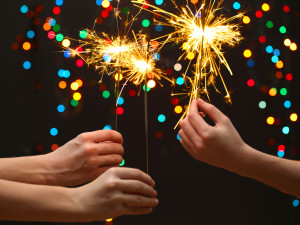 